БОЙОРОК                                                                                                         РАСПОРЯЖЕНИЕ31 август 2022 й.                                    № 08                           31 августа 2022 г.О назначении ответственного лица по защите прав потребителей по сельскому поселению Имянликулевский сельсовет муниципального района Чекмагушевский район Республики Башкортостан      В соответствии с п.17 ст.14.1 Федерального закона от 06 октября 2003 N131-ФЗ «Об общих принципах организации местного самоуправления в Российской Федерации», с целью увеличения эффективности региональной системы защиты прав потребителей:1. Назначить главу сельского поселения Хафизову Разалию Лифовну ответственным   лицом по защите прав потребителей в сельском поселении Имянликулевский сельсовет муниципального района Чекмагушевский район Республики Башкортостан2. Контроль за выполнением распоряжения оставляю за собой. Глава сельского поселения:                                                        Р.Л. ХафизоваБАШҠОРТОСТАН  РЕСПУБЛИКАҺЫСАҠМАҒОШ  РАЙОНЫмуниципаль районЫНЫҢИмӘНЛЕҠУЛ АУЫЛ СОВЕТЫАУЫЛ  БИЛӘмӘҺЕХАКИМИӘТЕ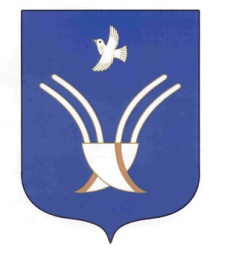 Администрация       сельского поселенияимянликулевский сельсоветмуниципального района Чекмагушевский район Республики Башкортостан